Soluble salts: Worksheet 4.7.2EquationsSalt names have two parts – the first part comes from the base or carbonate used to make it; the second part comes from the acid used. For example, when copper oxide reacts with sulfuric acid, the salt made is copper sulfate: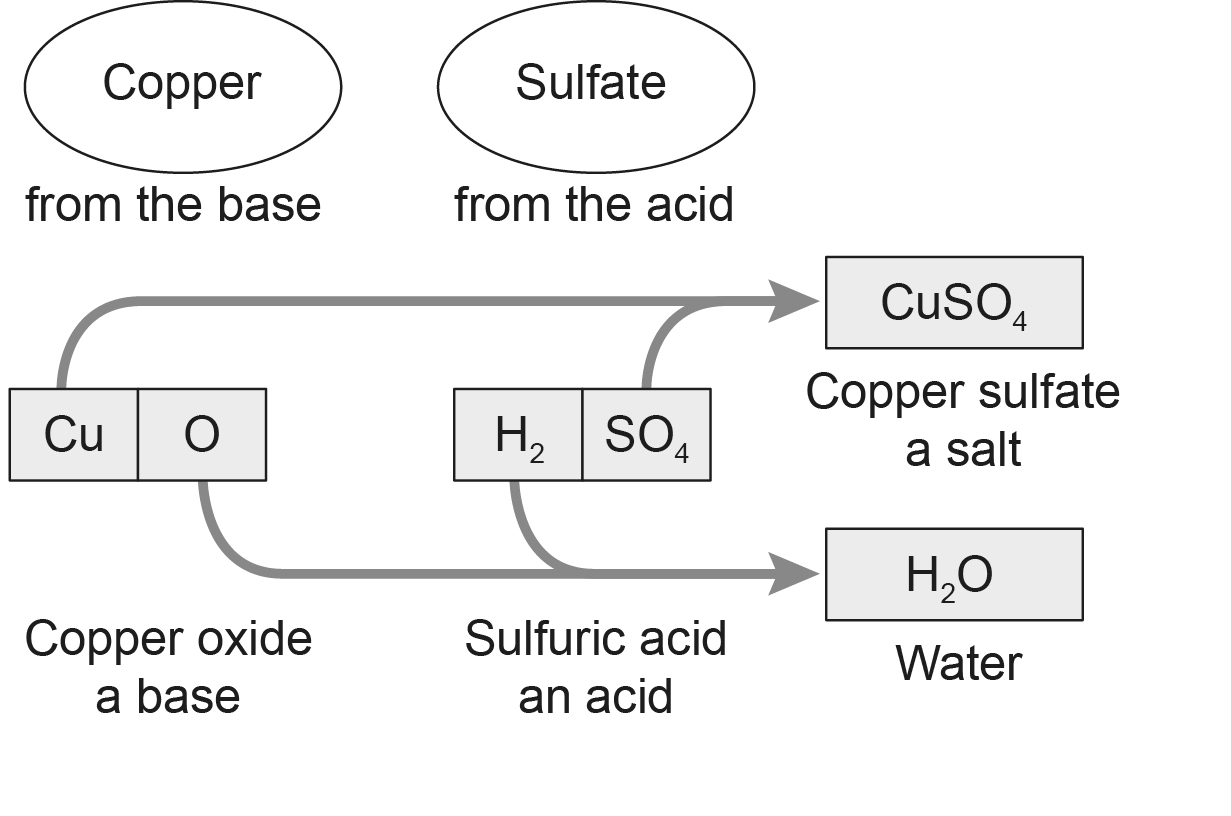 Chlorides are made using hydrochloric acid.Sulfates are made using sulfuric acid.Nitrates are made using nitric acid.Insoluble bases react like copper oxide:CuO + H2SO4 → CuSO4 + H2OCuO + 2HCl → CuCl2 + H2OCarbonates react like copper carbonate:CuCO3 + H2SO4 → CuSO4 + H2O + CO2CuCO3 + 2HCl → CuCl2 + H2O + CO2Write symbol equations for the reactions that occur between these pairs of reactants.magnesium oxide + hydrochloric acid 	zinc oxide + sulfuric acid 	magnesium oxide + sulfuric acid 	calcium carbonate + sulfuric acid 	zinc carbonate + hydrochloric acid 	magnesium carbonate + sulfuric acid 	magnesium carbonate + hydrochloric acid 	